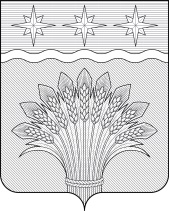 КЕМЕРОВСКАЯ ОБЛАСТЬ – КУЗБАСССовет народных депутатов Юргинского муниципального округапервого созывашестьдесят второе заседаниеРЕШЕНИЕот 18 апреля 2024 года № 304 – НАО внесении дополнений и изменений в решение Совета народных депутатов Юргинского муниципального округа от 26 декабря 2023 года № 285–НА «Об утверждении бюджета Юргинского муниципального округа на 2024 год и на плановый период 2025 и 2026 годов»В соответствии с Бюджетным кодексом Российской Федерации, Федеральным законом от 06.10.2003. № 131–ФЗ «Об общих принципах организации местного самоуправления в Российской Федерации», статьей 27 Устава муниципального образования Юргинский муниципальный округ Кемеровской области – Кузбасса, Совет народных депутатов Юргинского муниципального округаРЕШИЛ:1. Внести дополнения и изменения в решение Совета народных депутатов Юргинского муниципального округа от 26 декабря 2023 года № 285–НА «Об утверждении бюджета Юргинского муниципального округа на 2024 год и на плановый период 2025 и 2026 годов» согласно Приложению.2. Настоящее решение действует на период основного решения Совета народных депутатов Юргинского муниципального округа от 26 декабря 2023 года № 285–НА «Об утверждении бюджета Юргинского муниципального округа на 2024 год и на плановый период 2025 и 2026 годов».3. Настоящее решение опубликовать в газете «Юргинские ведомости» и разместить в информационно–телекоммуникационной сети «Интернет» на официальном сайте администрации Юргинского муниципального округа.4. Настоящее решение вступает в силу после его официального опубликования в газете «Юргинские ведомости» и распространяет свое действие на отношения, возникшие с 01.03.2024.5. Контроль за исполнением решения возложить на постоянную комиссию Совета народных депутатов Юргинского муниципального округа первого созыва по бюджету, налогам, финансовой и экономической политике.Председатель Совета народных депутатовЮргинского муниципального округа					             И. Я. БережноваИ.о. главы Юргинского муниципального округа				             К. А. Либец«18» апреля 2024 годаПриложение к решениюСовета народных депутатовЮргинского муниципального округаот 18 апреля 2024 года № 304 – НАДополнения и изменения в решение Совета народных депутатов Юргинского муниципального от 26 декабря 2023 года № 285-НА «Об утверждении бюджета Юргинского муниципального округа на 2024 год и на плановый период 2025 и 2026 годов»Внести в приложение к решению Совета народных депутатов Юргинского муниципального округа от 26 декабря 2023 года № 285–НА «Об утверждении бюджета Юргинского муниципального округа на 2024 год и на плановый период 2025 и 2026 годов» следующие дополнения и изменения: 1) статью 1 изложить в следующей редакции:«Статья 1. Основные характеристики бюджета Юргинского муниципального округа на 2024 год и на плановый период 2025 и 2026 годов1. Утвердить основные характеристики бюджета Юргинского муниципального округа на 2024 год:прогнозируемый общий объем доходов бюджета в сумме 1 797 911,9 тыс. рублей, в том числе объем безвозмездных поступлений в сумме 1 560 518,1 тыс. рублей;общий объем расходов в сумме 1 826 844,3 тыс. рублей;дефицит бюджета Юргинского муниципального округа в сумме 28 932,4 тыс. рублей.2. Утвердить основные характеристики бюджета Юргинского муниципального округа на 2025 год и на 2026 год:прогнозируемый общий объем доходов на 2025 год в сумме 1 583 418,8 тыс. рублей, в том числе объем безвозмездных поступлений в сумме 1 336 948,8 тыс. рублей, и на 2026 год в сумме 1 507 690,5 тыс. рублей, в том числе объем безвозмездных поступлений в сумме 1 250 481,5 тыс. рублей;общий объем расходов на 2025 год в сумме 1 583 418,8 тыс. рублей и на 2026 год в сумме 1 507 690,5 тыс. рублей;дефицит бюджета Юргинского муниципального округа на 2025 год и на 2026 год не установлен.»;2) в статью 3 внести следующие изменения:2.1) в пункте 1 статьи 3 слова «бюджета округа» заменить словами «бюджета Юргинского муниципального округа»;3) статью 5 изложить в следующей редакции: «Статья 5. Резервный фонд администрации Юргинского муниципального округаУтвердить размер резервного фонда администрации Юргинского муниципального округа на 2024 год в сумме 7 300,00 тыс. рублей, на 2025 год в сумме 2 000,0 тыс. рублей и на 2026 год в сумме 2 000,0 тыс. рублей.»;4) статью 7 изложить в следующей редакции: «Статья 7. Межбюджетные трансферты на 2024 год и на плановый период 2025 и 2026 годов  Утвердить общий объем межбюджетных трансфертов, получаемых из других бюджетов бюджетной системы РФ:на 2024 год в сумме 1 531 698,1 тыс. рублей, в том числе дотации 455 521,0 тыс. рублей, субсидии 247 495,6 тыс. рублей, субвенции 814 432,5 тыс. рублей, иные межбюджетные трансферты 14 249,0 тыс. рублей;на 2025 год в сумме 1 335 608,8 тыс. рублей, в том числе дотации 339 688,0 тыс. рублей, субсидии 148 905,6 тыс. рублей, субвенции 832 766,2 тыс. рублей, иные межбюджетные трансферты 14 249,0 тыс. рублей;на 2026 год в сумме 1 249 141,5 тыс. рублей, в том числе дотации 319 762,0 тыс. рублей, субсидии 67 897,6 тыс. рублей, субвенции 847 232,9 тыс. рублей, иные межбюджетные трансферты 14 249,0 тыс. рублей.»;5) Приложение 1 к бюджету Юргинского муниципального округа на 2024 год и на плановый период 2025 и 2026 годов «Прогнозируемые поступления доходов в бюджет Юргинского муниципального округа на 2024 год и на плановый период 2025 и 2026 годов» изложить согласно приложению 1.6) Приложение 2 к бюджету Юргинского муниципального округа на 2024 год и на плановый период 2025 и 2026 годов «Распределение бюджетных ассигнований бюджета Юргинского муниципального округа по целевым статьям (муниципальным программам и непрограммным направлениям деятельности), группам и подгруппам видов классификации расходов бюджетов на 2024 год и на плановый период 2025 и 2026 годов» изложить согласно приложению 2.7) Приложение 3 к бюджету Юргинского муниципального округа на 2024 год и на плановый период 2025 и 2026 годов «Распределение бюджетных ассигнований бюджета Юргинского муниципального округа по разделам, подразделам классификации расходов бюджетов на 2024 год и на плановый период 2025 и 2026 годов» изложить согласно приложению 3.8) Приложение 4 к бюджету Юргинского муниципального округа на 2024 год и на плановый период 2025 и 2026 годов «Ведомственная структура расходов бюджета Юргинского муниципального округа на 2024 год и на плановый период 2025 и 2026 годов» изложить согласно приложению 4.9) Приложение 5 к бюджету Юргинского муниципального округа на 2024 год и на плановый период 2025 и 2026 годов «Источники финансирования дефицита бюджета Юргинского муниципального округа по статьям и видам источников финансирования дефицита Юргинского муниципального округа на 2024 год и на плановый период 2025 и 2026 годов» изложить согласно приложению 5.